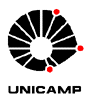 BANCA EXAMINADORAMárcia Rodrigues de Souza MendonçaCláudia Graziano Paes de BarrosPetrilson Alan Pinheiro da SilvaIEL/UNICAMP2017Ata da defesa com as respectivas assinaturas dos membros encontra-se no SIGA – Sistema de Gestão Acadêmica.